ArRahmah Islamic Institute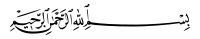 Advance Taleem ul Quran Course 2019Open Book Assignment Juz 8Mail to:  assignment.advtq19@gmail.comSurah Al Ana’amAyat 116 main farmaya “agar tum zameen main rehne wale aksar logon ki pairwi karoge to woh tumhein Allah SWT ke raste se bhatka deinge.” Kaise? Is se aap ne apne liye Kya Sabaq liya hai? (3 marks)____________________________________________________________________________________________________________________________________________________________________________________________________________________________________________________________________________________________________________________________________________________________________________________________________________________________________________________________________________“Zahiri” aur “Batini” gunnah kaunse hain aur is ko karne walon ka anjaam kya hoga? (3 marks)________________________________________________________________________________________________________________________________________________________________________________________________________________________________________________________________________________________________________________________________________________________________________________Ayat 121 mai un cheezon ko khane se mana kya gaya hai jin per Allah SWT ka naam na liya gaya ho. Yeh kaunsi cheezein hain aur kyun mana kya gaya? (4 marks)________________________________________________________________________________________________________________________________________________________________________________________________________________________________________________________________________________________________________________________________________________________________________________Ayat 122 mai “Murdah” se murad kaun hai aur use zindagi kaise mili? (3 marks)____________________________________________________________________________________________________________________________________________________________________________________________________________________________________________________________________________________Jis ko Allah SWT hidayat dene ka iradah karta hai uske saath kya mamla karta hai aur jis ko gumrah karne ka iradah kare uske saath kya mamla karta hai? Donon ko wazeh karein. (3 marks)____________________________________________________________________________________________________________________________________________________________________________________________________________________________________________________________________________________________________________________________________________________________________________________________________________________________________________________________________________“Dar us Salaam” se murad kya hai aur yeh kin logon ke liye hai? (3 marks)______________________________________________________________________________________________________________________________________________________________________________________________________________________________________________________________________________________________________________________________________________________________________________________________________________________________Ayat 128 mai Insaanon ke Jinnat se faidah uthane ka zikr aaya hai, yeh kaunse faidey hain? 2 ka zikr karein. (4 marks)________________________________________________________________________________________________________________________________________________________________________________________________________________________________________________________________________________________________________________________________________________________________________________Ayat 131 kya Allah SWT kisi basti ko zulm ke saath halak karta hai? Apne mauquf ke haq mai daleel dein.(3 marks)__________________________________________________________________________________________________________________________________________________________________________________________________________________________________________________________________________________________________________________________________Ayat 132 Qayamat ke din kya tamam insaanon ke darjaat ek se honge? Kyun? (3 marks)__________________________________________________________________________________________________________________________________________________________________________________________________________________________________________________________________________________________________________________________________Ayat 140 - Aise log jo jahalat aur lailmi ki bunyaad per apni aulaadoon ko qatal karte hain unka anjaam kya hai? (2 marks)__________________________________________________________________________________________________________________________________________________________________________________________________________________________________________________________________________________________________________________________________Ayat 141 “Musrifeen” se Allah SWT muhabbat nahin rakhta. Musrif kaun hota hai? Israaf se kaise bacha jaaye. 2 points likhein.  (4 marks)________________________________________________________________________________________________________________________________________________________________________________________________________________________________________________________________________________________________________________________________________________________________________________Yahood per Allah SWT ne nakhuno wale janwar aur Gaaye (Cow) bakri (Goat) ki charbi kyun haram ki hai? (2 marks)____________________________________________________________________________________________________________________________________________________________________________________________________________________________________________________________________________________Wasiyat ka kya meaning hai? Allah SWT ne humein kin baton ki wasiyat ki hai? (4 marks)__________________________________________________________________________________________________________________________________________________________________________________________________________________________________________________________________________________________________________________________________Ayat 155 se aap ko kya maloom hoa ki Quran kaisi kitab hai? Iska maqsad kya hai? Maqsad ke poora hone per kya hasil hoga? Kya aap yeh maqsad poora kar rahe hain?  (4 marks)________________________________________________________________________________________________________________________________________________________________________________________________________________________________________________________________________________________________________________________________________________________________________________________________________________________________________________________________________________________________________________________________________________________________________Allah SWT ki ayaat se rugardani karne ka anjaam likhein (2 marks)____________________________________________________________________________________________________________________________________________________________________________________________________________________________________________________________________________________Duniya mai baaz insaano ko baaz per darjaat kyun diye gaye hain? Iska kya faida hai? (3 marks)________________________________________________________________________________________________________________________________________________________________________________________________________________________________________________________________________________________________________________________________________________________________________________Surah Al Ara’afJab Allah SWT bastiyoon ko halak karne lagta hai to un ki pukar kya hoti thi? Bastiyoon per azab raat ko ya qailoolah ke waqt kyun aate the? Humare liye kya sabaq hai? (3 marks)____________________________________________________________________________________________________________________________________________________________________________________________________________________________________________________________________________________________________________________________________________________________________________________________________________________________________________________________________________Ayat 8 – Wazan ke haq hone se kya murad hai? Meezan mai kin cheezon ka wazan hoga? Har cheez ke wazan hone ki daleel paish karein.  (3 marks)____________________________________________________________________________________________________________________________________________________________________________________________________________________________________________________________________________________________________________________________________________________________________________________________________________________________________________________________________________Ayat 12 mai Iblees ke jawab mai humare liye kya sabaq hai? 3 sabaq likhein.Yeh bayan karein ki Iblees ka ajenda kya tha aur aaj bhi woh use kaise poora kar raha hai? 3 misaalon se wazeh karein. (4 marks)____________________________________________________________________________________________________________________________________________________________________________________________________________________________________________________________________________________________________________________________________________________________________________________________________________________________________________________________________________________________________________________________________________________________________________________________________________________________________________________________________ Ayat 17 – Front (samne), Back (peeche), Right and Left se aane ka kya matlab hai? Kya Iblees ne insaan ke baare mai jo kaha woh haqeeqat per mabni tha ya mehz uska guman tha aur kya yeh sach saabit hoa? (4 marks)______________________________________________________________________________________________________________________________________________________________________________________________________________________________________________________________________________________________________________________________________________________________________________________________________________________________________________________________________________________________________________________________________________________________________________________________________________________Ayat 11 to 22 ko gaur se baar baar padhne ke baad aap ko Iblees ke baare mai kya malomaat milti hai? Koi 5 mukhtasran likhein.  (4 marks)____________________________________________________________________________________________________________________________________________________________________________________________________________________________________________________________________________________________________________________________________________________________________________________________________________________________________________________________________________Libaas ko naazil karne se kya murad hai? Libaas ke 2 maqaasid tafseelan bayan karein. Libaas e Taqwa kaunsa libaas hai? (4 marks)______________________________________________________________________________________________________________________________________________________________________________________________________________________________________________________________________________________________________________________________________________________________________________________________________________________________Jab log fahashi ka irtikaab karte hain to iski daleel kya dete hain? Quran inhein kya jawab deta hai? (2 marks)__________________________________________________________________________________________________________________________________________________________________________________________________________________________________________________________________________________________________________________________________Ek giroh (group) hidayat pagaya aur ek per gumrahi chispa ho gayee kyun? (2 marks)________________________________________________________________________________________________________________________________________________________________________________________________________________________________________________________________________________________________________________________________________________________________________________Ayat 31- وَكُلُواْ وَٱشۡرَبُواْ وَلَا تُسۡرِفُوٓاْۚ   se humein khaane peene ke kya asool milte hain? (2 marks)________________________________________________________________________________________________________________________________________________________________________________________________________________________________________________________________________________________________________________________________________________________________________________ قُلۡ هِيَ لِلَّذِينَ ءَامَنُواْ فِي ٱلۡحَيَوٰةِ ٱلدُّنۡيَا خَالِصَةٗ يَوۡمَ ٱلۡقِيَٰمَةِۗ   Se aap ko kya rehnumai milti hai? (2 marks)__________________________________________________________________________________________________________________________________________________________________________________________________________________________________________________________________________________________________________________________________لَا نُكَلِّفُ نَفۡسًا إِلَّا وُسۡعَهَآ   ka kya matlab hai? (2 marks)__________________________________________________________________________________________________________________________________________________________________________________________________________________________________________________________________________________________________________________________________Ayat 43 – Kya Jannat Allah SWT ki rehmat se milegi ya humare a’amal se?   (2 marks)__________________________________________________________________________________________________________________________________________________________________________________________________________________________________________________________________________________________________________________________________“As’haab AlAra’af” kaun log hain? Un ke saath kya mamla hoga? (2 marks)__________________________________________________________________________________________________________________________________________________________________________________________________________________________________________________________________________________________________________________________________Jahanum wale Jannat walon se kis cheez ka sawal karein ge? Woh us anjaam tak kyun pahonche? (2 marks)__________________________________________________________________________________________________________________________________________________________________________________________________________________________________________________________________________________________________________________________________Ayat 57-58 se aap ne kya seekha? Allah SWT ki rehmat kin logon se qareeb hoti hai?  Aise log banne ke liye humein kya karna hoga 2 baatein likhein. (4 marks) ____________________________________________________________________________________________________________________________________________________________________________________________________________________________________________________________________________________________________________________________________________________________________________________________________________________________________________________________________________Qaum e Aad, Qaum e Lut aur madyan walon ki taraf kaunse paighambar aaye? Un ke qasoor kya the? Unki pakad kaise hoi? (5 marks)________________________________________________________________________________________________________________________________________________________________________________________________________________________________________________________________________________________________________________________________________________________________________________________________________________________________________________________________________________________________________________________________________________________________________________________________________________________________________________________________________________________________________________________________________________________________جزاك اللهُ خيراً